Year 1 – Summer 1 - Humans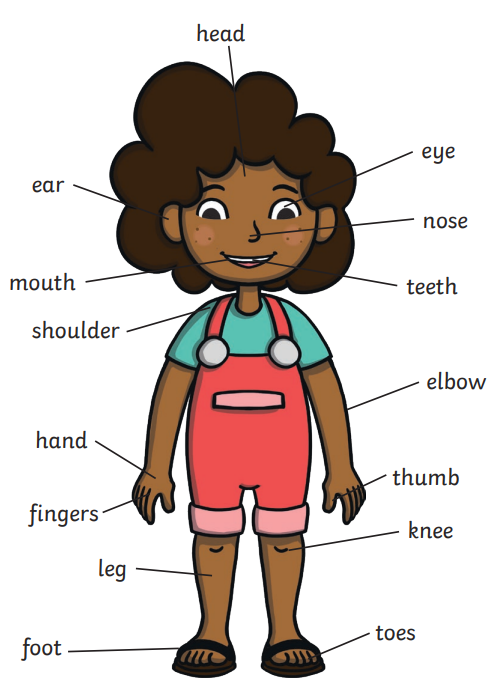 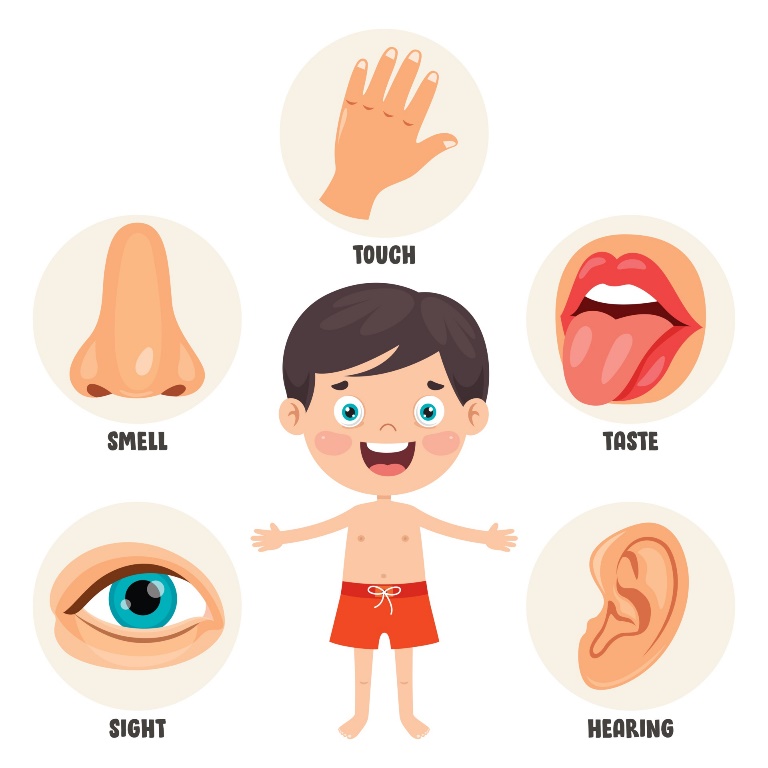 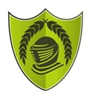 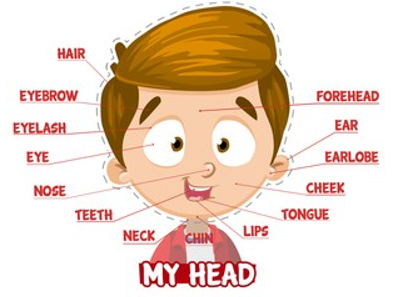 Key VocabularyKey VocabularyKey VocabularyKey VocabularyBodyA group of parts that work together.HearingWhat something sounds like. Our ears sense sound.MovementChanging place or position.SmellWhat something smells like e.g. flowers or baking. Our nose senses smell. SensesThings that receive information about what something is like.TasteWhat something tastes like e.g. salty, sweet or sour. Our mouth senses taste.SightWhat something looks like. Our eyes sense sight.TouchWhat something feels like. Our skin senses touch.